Ана Котуровић 61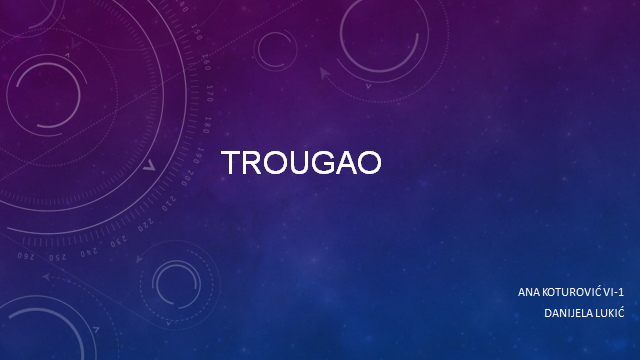 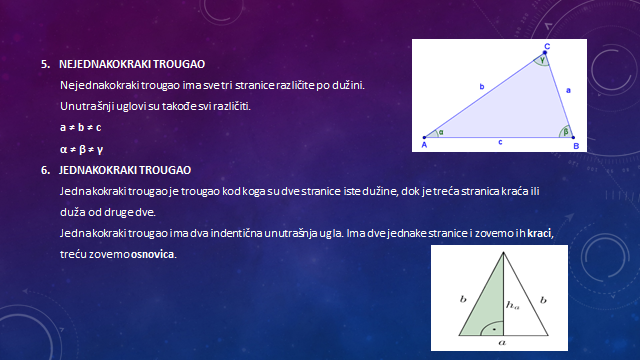 